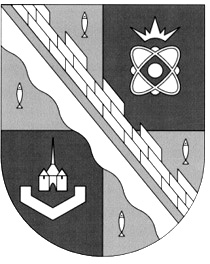 администрация МУНИЦИПАЛЬНОГО ОБРАЗОВАНИЯ                                        СОСНОВОБОРСКИЙ ГОРОДСКОЙ ОКРУГ  ЛЕНИНГРАДСКОЙ ОБЛАСТИпостановлениеот 08/12/2017 № 2732О внесении изменений в постановление администрацииСосновоборского городского округа от 16.09.2016 № 2198В соответствии с Федеральным законом от 24.07.2007 № 209-ФЗ «О развитии малого и среднего предпринимательства в Российской Федерации», постановлением администрации Сосновоборского городского округа от 05.09.2016 № 2076 «Об утверждении Порядка формирования, ведения, обязательного опубликования перечня имущества муниципального образования Сосновоборский городской округ Ленинградской области (за исключением земельных участков), свободного от прав третьих лиц (за исключением имущественных прав субъектов малого и среднего предпринимательства)» и учитывая протокол № 4 от 17.11.2017 координационного совета по вопросам развития малого и среднего предпринимательства на территории Сосновоборского городского округа, администрация Сосновоборского городского округа п о с т а н о в л я е т:1. Внести в постановление администрации Сосновоборского городского округа                       от 16.09.2016 № 2198 «Об утверждении Перечня имущества муниципального образования Сосновоборский городской округ Ленинградской области (за исключением земельных участков), свободного от прав третьих лиц (за исключением имущественных прав субъектов малого и среднего предпринимательства) следующие изменения:1.1. Дополнить Перечень следующим объектом:- Помещение, расположенное по адресу: г.Сосновый Бор, ул.50 лет Октября, д.6, площадью 28,1 кв.м.1.2. Исключить из Перечня строки 28, 29, в связи с исключением помещений из собственности муниципального образования Сосновоборский городской округ Ленинградской области на основании апелляционного определения судебной коллегии по гражданским делам Ленинградского областного суда:- строка 28: Помещение, расположенное по адресу: г.Сосновый Бор, ул.Красных Фортов, д.10, площадью 3,96 кв.м;- строка 29: Помещение, расположенное по адресу: г.Сосновый Бор, ул.Красных Фортов, д.10, площадью 13,8 кв.м.2. Перечень изложить в новой редакции согласно приложению к настоящему постановлению3. Общему отделу администрации (Баскакова К.Л.):3.1. опубликовать информацию о принятии настоящего постановления в городской газете «Маяк»;3.2. полностью обнародовать на электронном сайте городской газеты «Маяк».4. Пресс-центру администрации (Никитина В.Г.):4.1. разместить настоящее постановление (с приложением) на официальном сайте Сосновоборского городского округа;4.2. разместить Перечень имущества муниципального образования Сосновоборский городской округ Ленинградской области (за исключением земельных участков), свободного от прав третьих лиц (за исключением имущественных прав субъектов малого и среднего предпринимательства) в новой редакции в разделе «Поддержка субъектов малого и среднего предпринимательства».5. Настоящее постановление вступает в силу со дня официального обнародования.6. Контроль за исполнением настоящего постановления оставляю за собой.Глава администрацииСосновоборского городского округа					      В.Б.СадовскийПЕРЕЧЕНЬ ИМУЩЕСТВА,
муниципального образования Сосновоборский городской округ Ленинградской области (за исключением земельных участков),
свободного от прав третьих лиц (за исключением имущественных прав субъектов малого и среднего предпринимательства)ПЕРЕЧЕНЬ ИМУЩЕСТВА,
муниципального образования Сосновоборский городской округ Ленинградской области (за исключением земельных участков),
свободного от прав третьих лиц (за исключением имущественных прав субъектов малого и среднего предпринимательства)ПЕРЕЧЕНЬ ИМУЩЕСТВА,
муниципального образования Сосновоборский городской округ Ленинградской области (за исключением земельных участков),
свободного от прав третьих лиц (за исключением имущественных прав субъектов малого и среднего предпринимательства)ПЕРЕЧЕНЬ ИМУЩЕСТВА,
муниципального образования Сосновоборский городской округ Ленинградской области (за исключением земельных участков),
свободного от прав третьих лиц (за исключением имущественных прав субъектов малого и среднего предпринимательства)ПЕРЕЧЕНЬ ИМУЩЕСТВА,
муниципального образования Сосновоборский городской округ Ленинградской области (за исключением земельных участков),
свободного от прав третьих лиц (за исключением имущественных прав субъектов малого и среднего предпринимательства)ПЕРЕЧЕНЬ ИМУЩЕСТВА,
муниципального образования Сосновоборский городской округ Ленинградской области (за исключением земельных участков),
свободного от прав третьих лиц (за исключением имущественных прав субъектов малого и среднего предпринимательства)ПЕРЕЧЕНЬ ИМУЩЕСТВА,
муниципального образования Сосновоборский городской округ Ленинградской области (за исключением земельных участков),
свободного от прав третьих лиц (за исключением имущественных прав субъектов малого и среднего предпринимательства)ПЕРЕЧЕНЬ ИМУЩЕСТВА,
муниципального образования Сосновоборский городской округ Ленинградской области (за исключением земельных участков),
свободного от прав третьих лиц (за исключением имущественных прав субъектов малого и среднего предпринимательства)ПЕРЕЧЕНЬ ИМУЩЕСТВА,
муниципального образования Сосновоборский городской округ Ленинградской области (за исключением земельных участков),
свободного от прав третьих лиц (за исключением имущественных прав субъектов малого и среднего предпринимательства)ПЕРЕЧЕНЬ ИМУЩЕСТВА,
муниципального образования Сосновоборский городской округ Ленинградской области (за исключением земельных участков),
свободного от прав третьих лиц (за исключением имущественных прав субъектов малого и среднего предпринимательства)ПЕРЕЧЕНЬ ИМУЩЕСТВА,
муниципального образования Сосновоборский городской округ Ленинградской области (за исключением земельных участков),
свободного от прав третьих лиц (за исключением имущественных прав субъектов малого и среднего предпринимательства)ПЕРЕЧЕНЬ ИМУЩЕСТВА,
муниципального образования Сосновоборский городской округ Ленинградской области (за исключением земельных участков),
свободного от прав третьих лиц (за исключением имущественных прав субъектов малого и среднего предпринимательства)ПЕРЕЧЕНЬ ИМУЩЕСТВА,
муниципального образования Сосновоборский городской округ Ленинградской области (за исключением земельных участков),
свободного от прав третьих лиц (за исключением имущественных прав субъектов малого и среднего предпринимательства)ПЕРЕЧЕНЬ ИМУЩЕСТВА,
муниципального образования Сосновоборский городской округ Ленинградской области (за исключением земельных участков),
свободного от прав третьих лиц (за исключением имущественных прав субъектов малого и среднего предпринимательства)ПЕРЕЧЕНЬ ИМУЩЕСТВА,
муниципального образования Сосновоборский городской округ Ленинградской области (за исключением земельных участков),
свободного от прав третьих лиц (за исключением имущественных прав субъектов малого и среднего предпринимательства)ПЕРЕЧЕНЬ ИМУЩЕСТВА,
муниципального образования Сосновоборский городской округ Ленинградской области (за исключением земельных участков),
свободного от прав третьих лиц (за исключением имущественных прав субъектов малого и среднего предпринимательства)ПЕРЕЧЕНЬ ИМУЩЕСТВА,
муниципального образования Сосновоборский городской округ Ленинградской области (за исключением земельных участков),
свободного от прав третьих лиц (за исключением имущественных прав субъектов малого и среднего предпринимательства)ПЕРЕЧЕНЬ ИМУЩЕСТВА,
муниципального образования Сосновоборский городской округ Ленинградской области (за исключением земельных участков),
свободного от прав третьих лиц (за исключением имущественных прав субъектов малого и среднего предпринимательства)ПЕРЕЧЕНЬ ИМУЩЕСТВА,
муниципального образования Сосновоборский городской округ Ленинградской области (за исключением земельных участков),
свободного от прав третьих лиц (за исключением имущественных прав субъектов малого и среднего предпринимательства)ПЕРЕЧЕНЬ ИМУЩЕСТВА,
муниципального образования Сосновоборский городской округ Ленинградской области (за исключением земельных участков),
свободного от прав третьих лиц (за исключением имущественных прав субъектов малого и среднего предпринимательства)ПЕРЕЧЕНЬ ИМУЩЕСТВА,
муниципального образования Сосновоборский городской округ Ленинградской области (за исключением земельных участков),
свободного от прав третьих лиц (за исключением имущественных прав субъектов малого и среднего предпринимательства)ПЕРЕЧЕНЬ ИМУЩЕСТВА,
муниципального образования Сосновоборский городской округ Ленинградской области (за исключением земельных участков),
свободного от прав третьих лиц (за исключением имущественных прав субъектов малого и среднего предпринимательства)№ п/пНомер в реестре имуществаАдрес (местоположение)
объектаВид объекта недвижимости; движимое имуществоСведения о недвижимом имуществе или его частиСведения о недвижимом имуществе или его частиСведения о недвижимом имуществе или его частиСведения о недвижимом имуществе или его частиСведения о недвижимом имуществе или его частиСведения о движимом имуществеСведения о движимом имуществеСведения о движимом имуществеСведения о движимом имуществеСведения о движимом имуществеСведения о движимом имуществеПравообладательПравообладательПравообладательвид разрешенного использования по договоруДокументы основаниеДокументы основаниеДокументы основание№ п/пНомер в реестре имуществаАдрес (местоположение)
объектаВид объекта недвижимости; движимое имуществоКадастровый номерКадастровый номерОсновная характеристика объекта недвижимостиОсновная характеристика объекта недвижимостиНаименование объекта учетаСведения о движимом имуществеСведения о движимом имуществеСведения о движимом имуществеСведения о движимом имуществеСведения о движимом имуществеСведения о движимом имуществеПравообладательПравообладательПравообладательвид разрешенного использования по договоруДокументы основаниеДокументы основаниеДокументы основание№ п/пНомер в реестре имуществаАдрес (местоположение)
объектаВид объекта недвижимости; движимое имуществоНомерТип (кадастровый, условный, устаревший)Фактическое значение/ Проектируемое значение (для объектов незавершенного строительства)Единица измерения (для площади - кв. м; для протяженности - м; для глубины залегания - м; для объема - куб. мНаименование объекта учетаТип: оборудование, машины, механизмы, установки, транспортные средства, инвентарь, инструменты, иноеГосударственный регистрационный знак (при наличии)Наименование объекта учетаМарка, модельГод выпускаКадастровый номер объекта недвижимого имущества, в том числе земельного участка, в (на) котором расположен объектСубъект МСП - 1
организация, образующая инфраструктуру поддержки субъектов МСП - 2ОПФНаименованиевид разрешенного использования по договоруномер договораДата заключения договораДата окончания срока договора11-14-47М2-24-000650Ленинградская область, г.Сосновый Бор, Гаражный проезд, д.3, корп.11здание47-78-27/012/2007-050условный15,4кв.мпроходная------2фондСосновоборский муниципальный Фонд поддержки предпринимательствапроходная179ар/201120.11.201131.07.202121-14-47М2-24-000649г.Сосновый Бор, Гаражный проезд, д.3, корп.4здание47-78-27/012/2007-045условный463,3кв.ммастерские------2фондСосновоборский муниципальный Фонд поддержки предпринимательствапроизводственный бизнес-инкубатор179ар/201120.11.201131.07.202131-14-47М2-24-000647г.Сосновый Бор, Гаражный проезд, д.3, корп.12здание47-78-27/012/2007-048условный207,2кв.мчасть бытовых помещений с гаражными боксами------2фондСосновоборский муниципальный Фонд поддержки предпринимательствапроизводственный бизнес-инкубатор179ар/201120.11.201131.07.202141-14-47М2-24-000648г.Сосновый Бор, Гаражный проезд, д.3, корп.10здание47-78-27/012/2007-049условный192кв.мматериальный склад------2фондСосновоборский муниципальный Фонд поддержки предпринимательствапроизводственный бизнес-инкубатор179ар/201120.11.201131.07.202151-14-47М2-24-000995г.Сосновый Бор, Гаражный проезд, д.3, корп.8здание47-47-27/026/2011-002условный130,8кв.мсклад------2фондСосновоборский муниципальный Фонд поддержки предпринимательствапроизводственный бизнес-инкубатор179ар/201120.11.201131.07.202161-14-47М2-25-001001г.Сосновый Бор, Гаражный проезд, д.3здание47-47-27/026/2011-002условный847кв.моткрытый склад готовой продукции------2фондСосновоборский муниципальный Фонд поддержки предпринимательствапроизводственный бизнес-инкубатор179ар/201120.11.201131.07.202171-14-47М2-24-000628г.Сосновый Бор, Копорское шоссе, д.27 лит.Зздание47-78-27/026/2007-047условный8,9кв.мотдельно стоящее нежилое здание------1Общество с ограниченной ответственностью"Кузнечная мастерская "Гефест"творческая мастерская272ар/201122.11.201121.11.202181-14-47М2-24-002274г.Сосновый Бор, пр.Героев, д.29помещение47:15:0101001:924кадастровый23,8кв.мпомещение------1Общество с ограниченной ответственностью"Канцлер"торговля340ар/201614.09.201630.09.202191-14-47М2-24-002274г.Сосновый Бор, пр.Героев, д.29помещение47:15:0101001:924кадастровый51кв.мпомещение------1Общество с ограниченной ответственностью"Канцлер"торговля140ар/201501.11.201531.10.2020101-14-47М2-24-001977г.Сосновый Бор, пр.Героев, д.32апомещение47-47-27/035/2012-035условный11,4кв.мпомещение------1индивидуальный предпринимательАлешинапарикмахерская14ар/201304.02.201303.02.2023111-14-47М2-24-000692г.Сосновый Бор, пр.Героев, д.54помещение47-78-27/016/2007-035условный96,5кв.мпомещение------1индивидуальный предпринимательЕмельяновофис19ар/201702.03.201731.12.2021121-14-47М2-24-000209г.Сосновый Бор, пр.Героев, д.54апомещение47-22-1/2001-84условный272,7кв.мпомещение------2фондСосновоборский муниципальный Фонд поддержки предпринимательстваофисный бизнес-инкубатор13ар/201502.02.201531.01.2020131-14-47М2-24-001085г.Сосновый Бор, пр.Героев, д.63апомещение47:15:0109009:143условный106,9кв.мпомещение------1общество с ограниченной ответственностью"СМУ № 8"офис149ар/201616.03.201615.03.2026141-14-47М2-24-001085г.Сосновый Бор, пр.Героев, д.63апомещение47:15:0109009:143условный46,9кв.мпомещение------1индивидуальный предпринимательКуликова,
Безручкопарикмахерская80ар/201719.07.201718.07.2022151-14-47М2-24-001004г.Сосновый Бор, пр.Героев, д.9помещение47-47-27/036/2011-114условный49,7кв.мпомещение------1Общество с ограниченной ответственностью"Город Сервис"офис502ар/200720.11.2007---161-14-47М2-24-000044г.Сосновый Бор, пр.Героев, д.74здание 47-22-2/2000-86условный1304,1кв.мздание------1Общество с ограниченной ответственностью"Эвридика"городской универсальный рынок47ид/201207.03.2012---171-14-47М2-24-000960г.Сосновый Бор, ул.Высотная, д.1помещение47-47-27/025/2012-012условный30,2кв.мпомещение------1индивидуальный предпринимательАндреевапарикмахерская54ар/201308.04.201321.04.2018181-14-47М2-24-000197г.Сосновый Бор, ул.Высотная, д.3помещение47-78-27/022/2006-154условный27,4кв.мпомещение------1индивидуальный предпринимательКуимоваторговля промтоварами104ар/201423.09.201430.09.2019191-14-47М2-24-000768г.Сосновый Бор, ул.Высотная, д.5помещение47-47-27/038/2010-003условный31,4кв.мпомещение------1------------------201-14-47М2-24-001224г.Сосновый Бор, ул.Комсомольская, д.12помещение47-47-27/016/2011-063условный60,8кв.мпомещение------1индивидуальный предпринимательМихалеваателье по пошиву одежды50ар/201518.03.201523.02.2021211-14-47М2-24-001224г.Сосновый Бор, ул.Комсомольская, д.12помещение47-47-27/016/2011-063условный72кв.мпомещение------1общество с ограниченной ответственностью"Твид"офис115ар/201323.08.201331.08.2018221-14-47М2-24-000047г.Сосновый Бор, ул.Комсомольская, д.16апомещение47-22-3/2003-20условный756,5кв.мпомещение------1общество с ограниченной ответственностью"ВИКС"рынок368ар/201618.11.201631.12.2026231-14-47М2-24-000050г.Сосновый Бор, ул.Комсомольская, д.16бздание47-22-3/2003-21условный218,3кв.мпомещение------1общество с ограниченной ответственностью"ВИКС"рынок368ар/201618.11.201631.12.2026241-14-47М2-24-000052г.Сосновый Бор, ул.Комсомольская, д.28помещение47-47-27/013/2011-051условный345,5кв.мпомещение------1индивидуальный предпринимательСафинбаня101ар/201523.07.201530.06.2020251-14-47М2-24-000966г.Сосновый Бор, ул.Космонавтов, д.24помещение47-47-27/007/2011-147условный112,9кв.мпомещение------1общество с ограниченной ответственностью"РИМИ"кафе247ар/201614.06.201630.06.2021261-14-47М2-24-000867г.Сосновый Бор, ул.Космонавтов, д.26помещение47-78-27/025/2009-159условный183,4кв.мпомещение-------------------------271-14-47М2-24-000998г.Сосновый Бор, ул.Космонавтов, д.6помещение47-47-27/044/2010-114условный31,1кв.мпомещение------1индивидуальный предпринимательДупленкоторговля промтоварами212ар/201217.12.201216.12.2017281-14-47М2-24-000869г.Сосновый Бор, ул.Красных Фортов, д.13помещение47-78-27/025/2009-161условный231кв.мпомещение------1общество с ограниченной ответственностью"Аврора"кафе34ар/201513.03.201528.03.2020291-14-47М2-24-000762г.Сосновый Бор, ул.Красных Фортов, д.45помещение47:15:0000000:25206кадастровый34,5кв.мпомещение------1индивидуальный предпринимательШелоумовремонт бытовой техники100ар/201713.10.201719.10.2022301-14-47М2-24-000763г.Сосновый Бор, ул.Красных Фортов, д.45помещение47:15:0000000:25207кадастровый47кв.мпомещение---------------------------311-14-47М2-24-002186г.Сосновый Бор, ул.Красных Фортов, д.51помещение47:15:0106008:1244условный87,3кв.мпомещение------1индивидуальный предпринимательФоминторговля автозапчастями194ар/200513.05.2005---321-14-47М2-24-002186г.Сосновый Бор, ул.Красных Фортов, д.51помещение47:15:0106008:1244условный35,2кв.мпомещение------1индивидуальный предпринимательЭфендиевамагазин продовольственных и непродовольственных товаров382ар/201607.12.201631.12.2026331-14-47М2-24-002186г.Сосновый Бор, ул.Красных Фортов, д.51помещение47:15:0106008:1241условный17,6кв.мпомещение------1общество с ограниченной ответственностью"Невоблпечать"офис346ар/201628.09.201630.09.2021341-14-47М2-24-002186г.Сосновый Бор, ул.Красных Фортов, д.51помещение47:15:0106008:1241условный19,4кв.мпомещение------1индивидуальный предпринимательБеликователье185ар/201631.03.201631.03.2026351-14-47М2-24-002186г.Сосновый Бор, ул.Красных Фортов, д.51помещение47:15:0106008:1241условный12,9кв.мпомещение------1индивидуальный предпринимательБеликователье186ар/201631.03.201631.03.2026361-14-47М2-24-002186г.Сосновый Бор, ул.Красных Фортов, д.51помещение47:15:0106008:1245условный243,5кв.мпомещение------1общество с ограниченной ответственностью"Аленушка"парикмахерская90ар/201510.07.201530.06.2020371-14-47М2-24-002186г.Сосновый Бор, ул.Красных Фортов, д.51помещение47:15:0106008:1245условный7,8кв.мпомещение------1индивидуальный предпринимательКольцовачасовая мастерская189ар/200409.04.2004---381-14-47М2-24-002186г. Сосновый Бор, ул.Красных Фортов, д.51помещение47:15:0106008:1245условный14,9кв.мпомещение------1индивидуальный предпринимательФедоровфотоателье78ар/201718.07.201728.06.2018391-14-47М2-24-002186г. Сосновый Бор, ул.Красных Фортов, д.51помещение47:15:0106008:1245условный51,6кв.мпомещение------1индивидуальный предпринимательШатковаторговля промтоварами90ар/201128.03.201131.03.2021401-14-47М2-24-002186г.Сосновый Бор, ул.Красных Фортов, д.51помещение47:15:0106008:1245условный35,9кв.мпомещение------1общество с ограниченной ответственностью"Лесальянс"офис28ар/201511.03.201514.04.2025411-14-47М2-24-002186г.Сосновый Бор, ул.Красных Фортов, д.51помещение47:15:0106008:1245условный13,2кв.мпомещение------1общество с ограниченной ответственностью"Лесальянс"офис29ар/201511.03.201514.04.2025421-14-47М2-24-002186г.Сосновый Бор, ул.Красных Фортов, д.51помещение47:15:0106008:1245условный10,5кв.мпомещение------1общество с ограниченной ответственностью"Лесальянс"офис30ар/201511.03.201514.04.2025431-14-47М2-24-001136г.Сосновый Бор, ул.Ленинградская, д.22помещение47-47-27/045/2010-150условный99,25кв.мпомещение------1общество с ограниченной ответственностью"СТС"мастерская по ремонту кассовых апаратов259ар/201627.06.201630.06.2021441-14-47М2-24-001136г.Сосновый Бор, ул.Ленинградская, д.22помещение47-47-27/045/2010-150условный22,7кв.мпомещение------1индивидуальный предпринимательАндреевашкола-студия парикмахерского искусства и эстетики13ар/201426.02.201428.03.2024451-14-47М2-24-001227г.Сосновый Бор, ул.Ленинградская, д.28помещение47-47-27/020/2012-227условный18кв.мпомещение---------------------------461-14-47М2-24-001227г.Сосновый Бор, ул.Ленинградская, д.28помещение47-47-27/020/2012-227условный6,7кв.мпомещение------1индивидуальный предпринимательМоисеевасклад108ар/201410.10.201409.10.2024471-14-47М2-24-001227г.Сосновый Бор, ул.Ленинградская, д.28помещение47-47-27/020/2012-227условный5,8кв.мпомещение------1индивидуальный предприниматель Моисееваторговля семенами, промтоварами245ар/201614.06.201630.06.2021481-14-47М2-24-000100г.Сосновый Бор, ул.Ленинградская, д.46помещение47-22-1/2001-121условный425,9кв.мпомещение------1общество с ограниченной ответственностью«ТРУМЕН»общественное питание310ар/201609.08.201631.07.2026491-14-47М2-24-000994г.Сосновый Бор, ул.Ленинградская, д.56помещение47-47-27/026/2011-008условный151,5кв.мпомещение------1общество с ограниченной ответственностью"Социум-Строй"склад, мастерская94ар/201516.07.201530.06.2020501-14-47М2-24-001231г.Сосновый Бор, ул.Ленинградская, д.60помещение47-47-27/005/2012-039 условный29,1кв.мпомещение------1общество с ограниченной ответственностью"Русский стиль"офис333ар/201608.09.2016---511-14-47М2-24-002190г.Сосновый Бор, ул.Ленинградская, д.60помещение47-22-2/2000-208условный31,7кв.мпомещение------1индивидуальный предприниматель Богдановакабинет стоматологии103ар/201523.07.201530.06.2020521-14-47М2-24-001156г.Сосновый Бор, ул.Ленинградская, д.62помещение47-22-4/2001-252условный39,7кв.мпомещение------1общество с ограниченной ответственностью"ИЛТиП"офис248ар/201614.06.201630.06.2021531-14-47М2-24-001279г.Сосновый Бор, ул.Ленинградская, д.62помещение47-47-27/018/2012-032условный60,2кв.мпомещение------1индивидуальный предпринимательСафинторговля продтоварами68ар/201404.06.201428.03.2024541-14-47М2-24-001165г.Сосновый Бор, ул.Ленинградская, д.66помещение47-47-27/016/2011-200условный200,7кв.мпомещение------1общество с ограниченной ответственностью"Социум-Строй"офис управляющей компании95ар/201516.07.201530.06.2020551-14-47М2-24-000636г.Сосновый Бор, ул.Мира, д.5помещение47-47-27/036/2011-023условный34,8кв.мпомещение------1индивидуальный предпринимательКузнецоваторговля продтоварами63ар/201307.05.201330.04.2018561-14-47М2-24-000194г.Сосновый Бор, ул.Молодежная, д.26апомещение47-22-2/2000-87условный16,6кв.мпомещение------1индивидуальный предпринимательГалустянсфера услуг19ар/201312.02.201311.02.2018571-14-47М2-24-001233г.Сосновый Бор, ул.Молодежная, д.66помещение47:15:0106009:2024кадастровый260,1кв.мпомещение------1общество с ограниченной ответственностью«Мирт»центр "Мирт"105ар/201528.07.201531.07.2020581-14-47М2-24-000837г.Сосновый Бор, ул.Парковая, д.40помещение47-78-27/014/2009-148условный71,6кв.мпомещение------1индивидуальный предпринимательМихайловаателье, офис103ар/201423.09.201430.09.2019591-14-47М2-24-000837г.Сосновый Бор, ул.Парковая, д.40помещение47-78-27/014/2009-148условный35,8кв.мпомещение---------------------------601-14-47М2-24-002370г.Сосновый Бор, ул.Сибирская, д.11помещение47:15:0101008:584кадастровый61,7кв.мпомещение------1индивидуальный предпринимательПильковторговая деятельность63ар/201508.04.201507.04.2025611-14-47М2-24-002370г.Сосновый Бор, ул.Сибирская, д.11помещение47:15:0101008:584кадастровый127,7кв.мпомещение------1индивидуальный предпринимательЗотоваторговля ритуальными товарами и оказание ритуальных услуг09ар/201527.01.201531.01.2025621-14-47М2-24-002370г.Сосновый Бор, ул.Сибирская, д.11помещение47:15:0101008:584кадастровый21,1кв.мпомещение------1индивидуальный предпринимательПоповаклуб здорового образа жизни221ар/201621.04.201626.04.2021631-14-47М2-24-002370г.Сосновый Бор, ул.Сибирская, д.11помещение47:15:0101008:584кадастровый54,7кв.мпомещение------1индивидуальный предпринимательПотапкинофис, проведение тренингов и занятий, пункт выдачи заказов, услуги населению68ар/201707.07.201708.07.2027641-14-47М2-24-002370г.Сосновый Бор, ул.Сибирская, д.11помещение47:15:0101008:584кадастровый231,1кв.мпомещение------1общество с ограниченной ответственностью"Престиж"парикмахерская114ар/200628.04.200630.04.2026651-14-47М2-24-002370г.Сосновый Бор, ул.Сибирская, д.11помещение47:15:0101008:584кадастровый12,7кв.мпомещение------1индивидуальный предпринимательСлепневофис05ар/201621.01.201629.12.2020661-14-47М2-24-002370г.Сосновый Бор, ул.Сибирская, д.11помещение47:15:0101008:584кадастровый40,4кв.мпомещение------1индивидуальный предпринимательЗотоваоказание ритуальных услуг, торговля ритуальными и иными товарами21ар/201511.02.201510.02.2025671-14-47М2-24-000637г.Сосновый Бор, ул.Сибирская, д.9помещение47:15:0101008:762кадастровый38,9кв.мпомещение------1общество с ограниченной ответственностью"Силуэт"трикотажное ателье255ар/201614.06.201630.06.2021681-14-47М2-24-000637г.Сосновый Бор, ул.Сибирская, д.9помещение47:15:0101008:762кадастровый56,5кв.мпомещение---------общество с ограниченной ответственностью"ЭЛКОМ"выставочный зал и прием заявок от населения на трикотажную продукцию35ар/201717.04.201716.04.2027691-14-47М2-24-000644г.Сосновый Бор, ул.Сибирская, д.9помещение47:15:0101008:760кадастровый103кв.мпомещение------1общество с ограниченной ответственностью"Одежда"ателье по пошиву одежды250ар/201614.06.201630.06.2021701-14-47М2-24-000638г.Сосновый Бор, ул.Сибирская, д.9помещение47:15:0101008:767кадастровый88,8кв.мпомещение------1индивидуальный предпринимательХановаателье по пошиву одежды, салон штор220ар/201621.04.201630.04.2021711-14-47М2-24-001212г.Сосновый Бор, ул.Солнечная, д.25помещение47-47-27/001/2013-235условный17,3кв.мпомещение------1Индивидуальный предпринимательУльрихсфера услуг262ар/201628.06.201630.06.2026721-14-47М2-24-001391г.Сосновый Бор, ул.Солнечная, д.33апомещение47-47-27/030/2012-134условный164,9кв.мпомещение------1Общество с ограниченной ответственностью"Ремонт Бытовой Техники"ремонт бытовой техники,
торговля промтоварами51ар/201518.03.201519.03.2020731-14-47М2-000742г.Сосновый Бор, ул.50 лет Октября, д.6помещение47:15:0000000:18271кадастровый28,1кв.мпомещение---------------------------Исп. Павлова М.Ю.Исп. Павлова М.Ю.Исп. Павлова М.Ю.9116,45